CÂMARA MUNICIPAL DE JAÇANÃPROJETO DE LEI Nº 001/2014DECRETA:Art. 1º Fica instituída a Semana de Prevenção do Diabetes na rede de ensino, a ser comemorada, anualmente, na semana na qual se inclui o dia 14 de novembro, Dia Mundial do Diabetes.Art. 2º A Semana de Prevenção do Diabetes tem como objetivos:I - levar ao conhecimento dos alunos, pais ou responsáveis informações sobre a doença;II - orientar os pais ou responsáveis sobre a prevenção, o diagnóstico e o tratamento adequado;III - detectar possíveis casos de diabetes entre os alunos;IV - realizar o devido encaminhamento dos casos detectados para acompanhamento médico especializado.Art. 3º O Poder Executivo, por meio de seus órgãos competentes, fixará a programação a ser desenvolvida durante a semana instituída por esta lei, tais como palestras, seminários, além de outras atividades que possam ser desenvolvidas para dar efetividade aos objetivos estipulados no artigo 2º.Art. 4° As escolas da rede ensino poderão efetuar parcerias com Organizações Não-Governamentais, Associações Profissionais, Órgãos Públicos e outras entidades afins para implementar os objetivos pretendidos pela Semana de Prevenção do Diabetes.Art. 5º As despesas decorrentes da execução desta lei correrão a conta de dotações orçamentárias próprias.Art. 6º Esta lei entra em vigor na data de sua publicação.Sala das Sessões, em 24/03/14.JOSÉ GELZO NASCIMENTO DOS SANTOSVereador-PMDBJUSTIFICATIVA:O presente projeto de lei que visa instituir a Semana de Prevenção do Diabetes junto às escolas com o propósito de levar aos alunos, professores, servidores, pais e mesmo a comunidade ligada à estes estabelecimentos, o conhecimento desta doença, que vem se espalhando, independente da faixa etária. Hoje, tanto crianças, como os adolescentes vêm sofrendo deste mal, que antes estava restrito às pessoas com idade mais avançada, como por exemplo, os idosos.Através das informações à respeito desta enfermidade, da orientação preventiva, do diagnóstico precoce e do encaminhamento para o acompanhamento médico especializado.Assim como o acesso universal e igualitário às ações e serviços da saúde para a promoção, proteção e recuperação só efetivamente se realizará com conhecimento real com informações precisas e verdadeiras desta doença silenciosa, mas fatal em seus sintomas.Diante do exposto, solicito o apoio dos nobres Pares desta augusta Casa de leis, a aprovação do projeto de lei.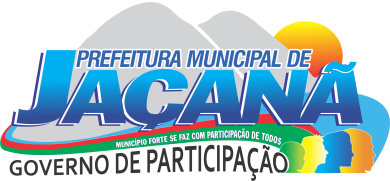 PREFEITURA MUNICIPAL DE JAÇANÃ/RNRua Prefeito José Pereira da Silva, nº 177, Bairro São José, CEP. 59.225-000CNPJ: 08.158.800/0001-47Lei nº  0222/2014Instituí a Semana de Prevenção do Diabetes na rede de ensino, a ser comemorada, anualmente, na semana na qual se inclui o dia 14 de novembro, Dia Mundial do Diabetes.O Prefeito de Jaçanã, Estado do Rio Grande do Norte, faz saber, no uso das atribuições que lhe confere o art. 72, I, da Lei Orgânica do Município, que a Câmara Municipal de Vereadores de Jaçanã/RN aprovou e eu sanciono e promulgo a seguinte Lei:Art. 1º Fica instituída a Semana de Prevenção do Diabetes na rede de ensino, a ser comemorada, anualmente, na semana na qual se inclui o dia 14 de novembro, Dia Mundial do Diabetes.Art. 2º A Semana de Prevenção do Diabetes tem como objetivos:I - levar ao conhecimento dos alunos, pais ou responsáveis informações sobre a doença;II - orientar os pais ou responsáveis sobre a prevenção, o diagnóstico e o tratamento adequado;III - detectar possíveis casos de diabetes entre os alunos;IV - realizar o devido encaminhamento dos casos detectados para acompanhamento médico especializado.Art. 3º O Poder Executivo, por meio de seus órgãos competentes, fixará a programação a ser desenvolvida durante a semana instituída por esta lei, tais como palestras, seminários, além de outras atividades que possam ser desenvolvidas para dar efetividade aos objetivos estipulados no artigo 2º.Art. 4° As escolas da rede ensino poderão efetuar parcerias com Organizações Não-Governamentais, Associações Profissionais, Órgãos Públicos e outras entidades afins para implementar os objetivos pretendidos pela Semana de Prevenção do Diabetes.Art. 5º As despesas decorrentes da execução desta lei correrão a conta de dotações orçamentárias próprias.Art. 6º Esta lei entra em vigor na data de sua publicação.Jaçanã/RN, 31 de março de 2014.___________________________Esdras Fernandes FariasPrefeito Municipal